       PEMERINTAH KABUPATEN PURBALINGGA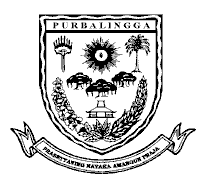 KECAMATAN KERTANEGARADESA CONDONGAlamat Jln Raya Condong Rt, 04 / 01 Kode Pos 53358  PERMOHONAN SURAT KETERANGAN CATATAN KEPOLISIANNomor : 470 /     / DC /    / 2019Nama					          : Tempat / Tgl. Lahir		 	: Jenis Kelamin				: Agama					: Pendidikan					: Pekerjaan					: Belum/Tidak Bekerja                Status Perkawinan				:  Nomor Induk Kependudukan (NIK)	: Adat Istiadat					: BaikAlamat					: Keperluan orang tersebut memohon SKCK Untuk : 			Melamar Pekerjaan Demikian harap menjadikan periksa dan maklum adanya.         Condong,                        20Tanda Tangan 			         Kepala Desa Condong 	         Pemegang Surat                		                                          (....................................)                                      (ABDUS SOMAD)Mengetahui,Camat Kertanegara 